АДМИНИСТРАЦИЯ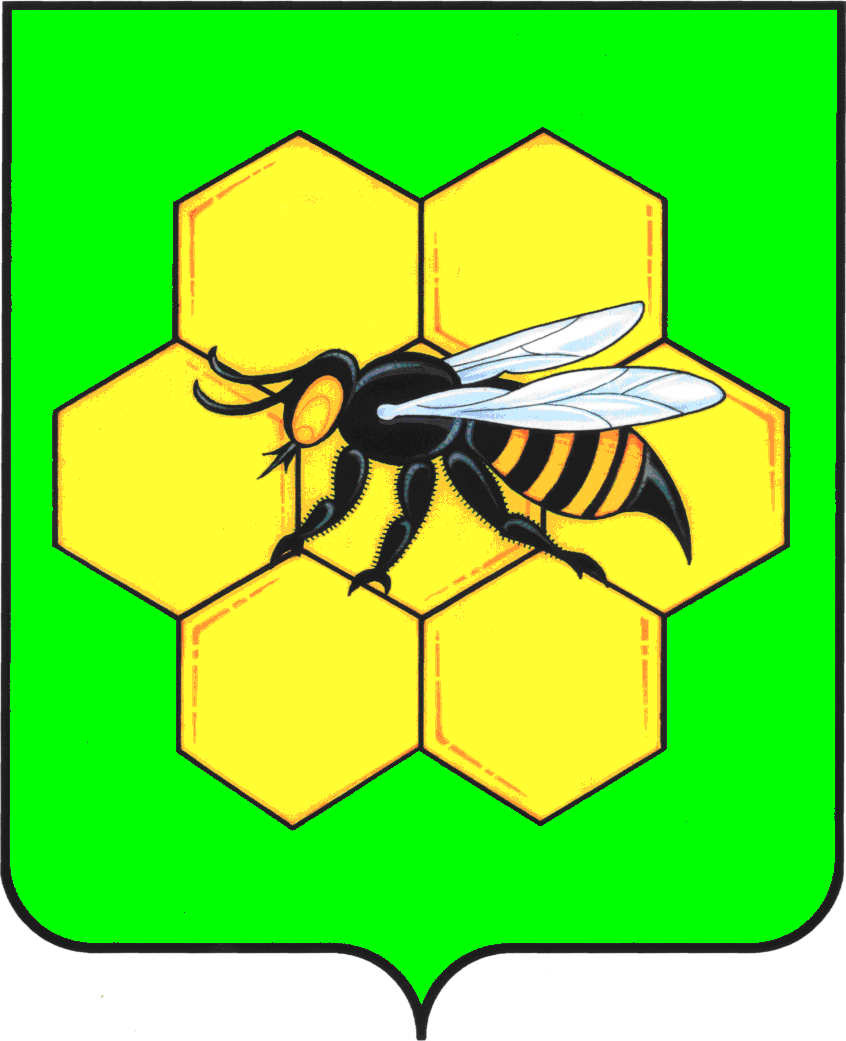 МУНИЦИПАЛЬНОГО РАЙОНА ПЕСТРАВСКИЙСАМАРСКОЙ ОБЛАСТИПОСТАНОВЛЕНИЕ_____________________№___________О  внесении  изменений  в  постановление  администрации  муниципального  района  Пестравский  Самарской  области № 785 от 09.12.2015г. «О создании комиссии по повышению  устойчивости функционирования экономики муниципального района Пестравский Самарской  области»                В соответствии с Конституцией  Российской Федерации,  Федеральными  законами от 12.02.98 г. № 28-ФЗ «О гражданской обороне», от 21.12.1994 г. № 68-ФЗ «О защите населения и территорий от чрезвычайных ситуаций природного и техногенного характера», от 26.02.1997 г. № 31-ФЗ «О мобилизационной подготовке и мобилизации в Российской Федерации», Постановлением  Губернатора  Самарской  области от 14 мая 2009 года № 54 «О комиссии по вопросам повышения устойчивости функционирования объектов экономики Самарской области», в  связи  с  кадровыми  изменениями,  руководствуясь статьями 41, 43 Устава муниципального района Пестравский,  администрация муниципального района Пестравский ПОСТАНОВЛЯЕТ:Приложение 2 к Постановлению администрации  муниципального  района  Пестравский  Самарской  области  № 785 от 09.12.2015г. «О создании комиссии по повышению  устойчивости функционирования экономики муниципального района Пестравский Самарской  области» изложить в  новой  редакции, согласно приложения  к  настоящему  постановлению.Опубликовать  настоящее  постановление в  районной  газете «Степь» и  разместить  на  официальном  интернет–сайте  муниципального  района  Пестравский  Самарской  области.      3. Контроль за выполнением данного постановления возложить на руководителя финансового управления муниципального района Пестравский Кудрявцеву Л.Н. Глава муниципального районаПестравский                                                                      А.П.ЛюбаевКудрявцева 21370СОСТАВ  комиссии по вопросам повышения устойчивости функционирования объектов экономики муниципального района Пестравский1.Кудрявцева Л.Н.Руководитель финансового управления муниципального района Пестравский Самарской области (председатель комиссии)2.Каштанов В.А.Начальник МКУ «Отдел капитального строительства и  ЖКХ  администрации муниципального  района  Пестравский  Самарской области» (заместитель председателя комиссии) 3.Блинков А.В.Главный агроном МКУ «Управление сельского хозяйства муниципального района Пестравский Самарской области» (заместитель председателя комиссии)4.Пильщикова Н.И.Специалист отдела доходов  финансового управления муниципального района Пестравский (секретарь комиссии)Члены   комиссии:5.Рязанцева Е.В.Начальник отдела экономического развития администрации муниципального района Пестравский Самарской области6.Яровенко С.В.Начальник филиала государственного учреждения Самарской области «Центр по делам гражданской обороны, пожарной безопасности и чрезвычайным ситуациям» - пожарно-спасательная часть № 125  противопожарной службы Самарской области (по согласованию) 7.Завацких Н.А.Ведущий специалист отдела экономического развития администрации муниципального района Пестравский8.Гринев  С.А.Генеральный директор МУП «ЖКХ Пестравского района»9.Любаев М.А.Ведущий специалист по охране окружающей среды администрации муниципального района Пестравский Самарской области 10.Алимирзоев М.А.Директор ЗАО «ПМК-15» (по согласованию)11.Каюров А.В.Директор филиала «Пестравское Дорожно-эксплуатационное управление» ГКП «Самарской области» АСАДО» (по согласованию) 12.Ланцов А.А.Начальник мобилизационного отдела администрации муниципального района Пестравский Самарской области13.Гофман А.Е.Начальник Пестравского РЭС Чапаевского  производственного  отделения  филиала ПАО «МРСК Волги» - «Самарские распределительные сети»   (по согласованию)14.Казачков А.Н.Директор МУП «Пестравкаавтотранс»15.Иванов С.В.Начальник управления № 11 «Пестравкарайгаз» филиала «Самарагаз ООО СВГК» (по согласованию)16.Дорохов  А.В.Главный редактор МАУ «Редакция газеты «Степь»17.Бритиков А.Н.Директор ОАО «Сельхозтехника» (по согласованию)18.Ковров А.В.Директор ООО «Мехмонтаж» (по согласованию)